Продолжается голосование на 13.gorodsreda.ru Выбирайте общественные территории и дизайн-проекты благоустройства, следите за реализацией победивших проектов, участвуйте в развитии своего города и поселка. Голосование стартовало 26 апреля на единой цифровой платформе Министерства строительства и жилищно-коммунального хозяйства РФ. Оно продлится до 30 мая. С его помощью жители поселка Совхоза "Красное сельцо" сами  смогут определить, какую территорию они бы хотели видеть обновленной. На выбор представлены две: Центральная площадь по ул. Гагарина Сквер по ул. Ленина Каждый житель старше 14 лет сможет отдать свой голос за благоустройство выбранной им общественной территории! Общероссийское рейтинговое голосование идет на сайте: 13.gorodsreda.ru Выбор за нами!#ГородаМеняютсяДляНас #Городаменяются #ЖКХменяется #благоустройство #БудущееРоссии #национальныепроекты #РеспубликаМордовия #РейтинговоеГолосование #КонкурсФКГСмордовия #РузаевкаФКГС #ФКГСКрасноесельцо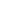 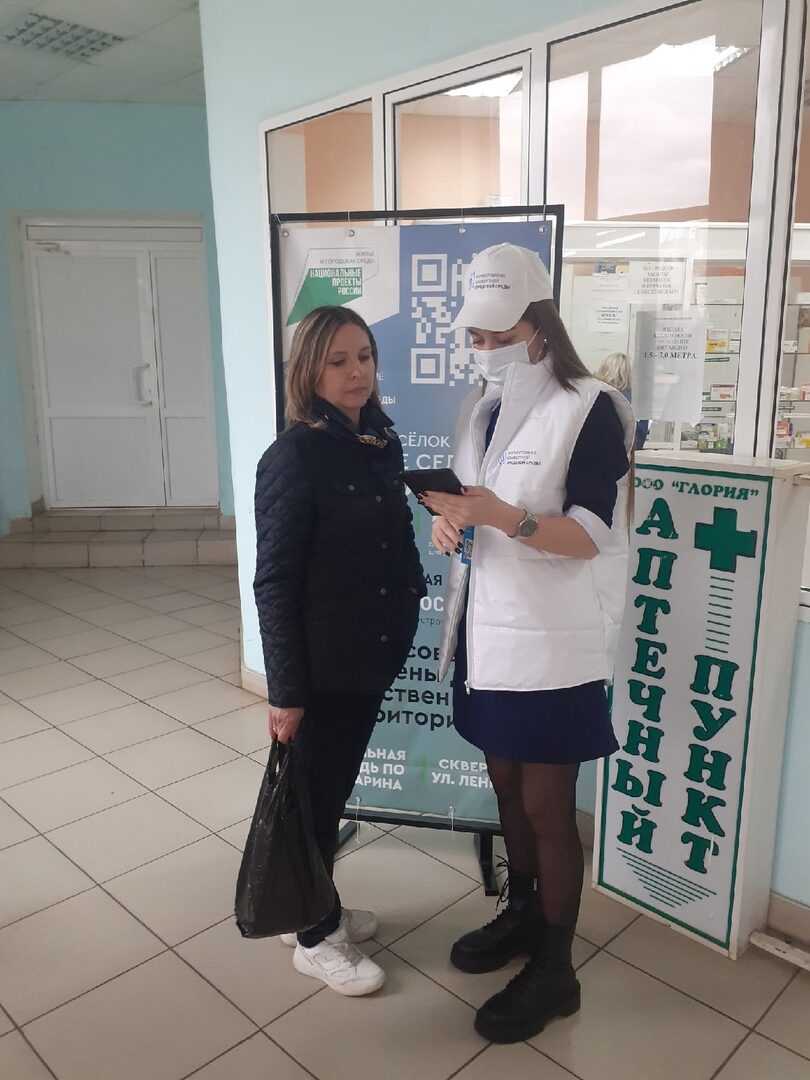 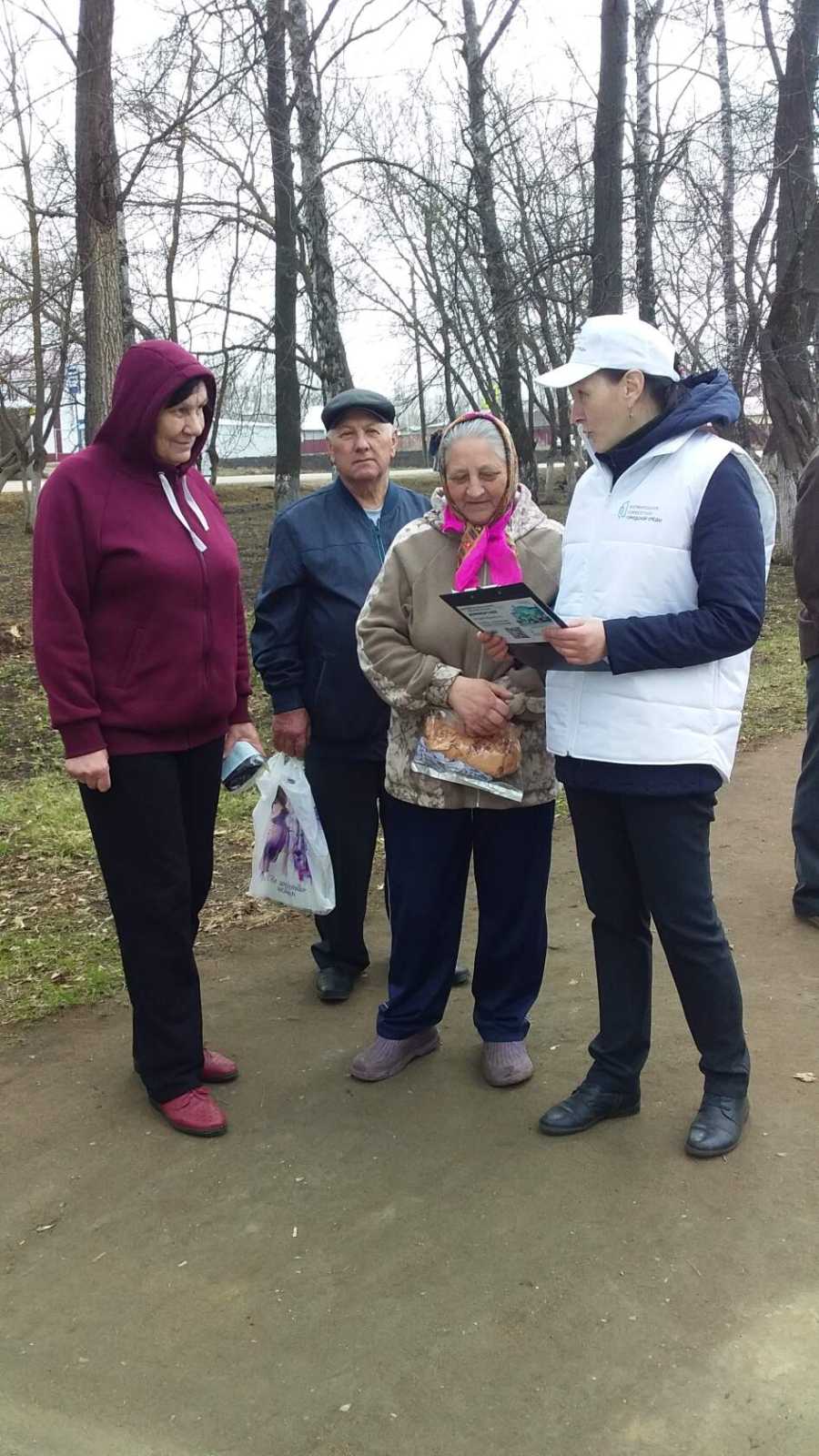 